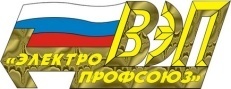 ОБЩЕСТВЕННАЯ ОРГАНИЗАЦИЯ «ВСЕРОССИЙСКИЙ ЭЛЕКТРОПРОФСОЮЗ»ПРЕЗИДИУМП О С Т А Н О В Л Е Н И ЕОб утверждении форм статистической отчётности ВЭПв новой редакцииВ целях усовершенствования форм статистической отчётности № 11-ВЭП и № 11-ПО о количестве профсоюзных организаций в структурах отраслевого Профсоюза, актуализации, обеспечения полноты и достоверности аналитической информации при заполнении форм № 3-ВЭП и № 3-ПО о создании, реорганизации, ликвидации первичных профсоюзных организаций Общественной организации «Всероссийский Электропрофсоюз», Президиум ПрофсоюзаПОСТАНОВЛЯЕТ: 1. Утвердить формы статистической отчётности № 11-ВЭП и № 11-ПО о количестве первичных профсоюзных организаций в Общественной организации «Всероссийский Электропрофсоюз» в новой редакции (приложение 1, 2). 2. Утвердить формы статистической отчётности № 3-ВЭП и № 3-ПО о создании, реорганизации, ликвидации первичных профсоюзных организаций Общественной организации «Всероссийский Электропрофсоюз» (приложение 3, 4).3. Рекомендовать к использованию Методические рекомендации по заполнению форм статистической отчётности (приложение 5).4.  Отменить Постановление Президиума ВЭП № 11-10 от 12 сентября 2017 года «О внесении изменений и дополнений в формы №№ 3 и 11 статистической отчётности ВЭП».5. Контроль за выполнением настоящего Постановления возложить на заместителя Председателя ВЭП Мурушкина А.В._______________________________________________________________________________Рассылка по списку.13.08.2020г. Москва                          № 25-8        Председатель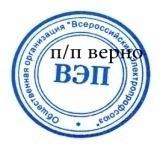 Ю.Б. Офицеров